TAREA 1
3er Grado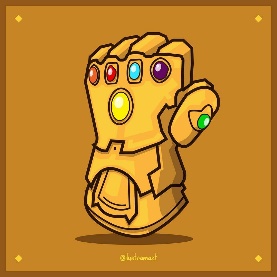 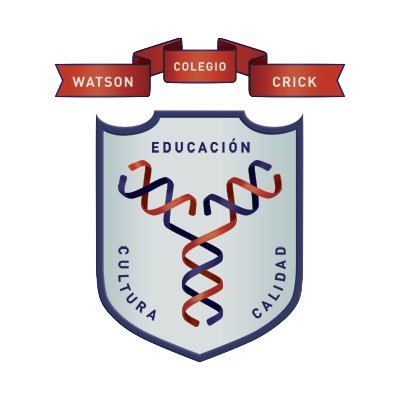 Informática	Indicaciones de las tareas	Realiza lo que se te solicita en las instruccionesRellena el recuadro del lado derecho, sin la información solicitada no será contada la tarea (La firma del padre es solo en documento impreso)El nombre del documento lo reemplazaras por tu nombre y apellido, la palabra tarea y numero de tarea, Ej. Iván Cortés- Tarea 1, llévalo en USBImprime el archivo, dáselo a firmar a tu padre y posteriormente pégalo en la libreta, después de la portada y los demás elementos.Las tareas se revisan y califican en la 2da clase de la semanaInstrucciones- Investiga lo siguiente:¿Qué es Hardware? ¿Qué es Software?¿Qué es Programación?¿Qué es un lenguaje de programación?Menciona cuales son los tipos de programación y en qué consisten cada uno 